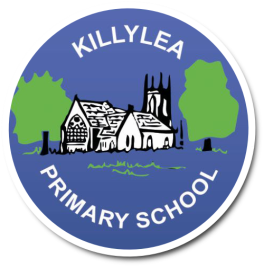 											19th October 2023Dear P4-P7 Parents,Our school choir (all P4-P7 welcome) will be singing at St Marks, Church of Ireland, Killylea Harvest on Friday 27th October, beginning at 7:30pm. You are invited to come along and bring your child to this service. Pupils who are singing with the choir must wear their full school uniform and bring a small collection. There will be supper after in the Church Hall.Please ensure that all pupils who are taking part are at Church no later than 10 minutes before the service starts. Please return the reply slip below to confirm attendance by tomorrow, Friday 20th October.Yours Faithfully,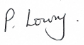 -------------------------------------------------------------------------------------------------------------------------------------------------St Marks, Killylea Church Harvest Service – Friday 27th October 2023Pupils name: ___________________________________Please tick one option and return this form to school before Friday 20th October.Will be attending Will not be attendingSigned: __________________________________________________ 	Dated: __________________________ 